ООО Фирма «Каникулы»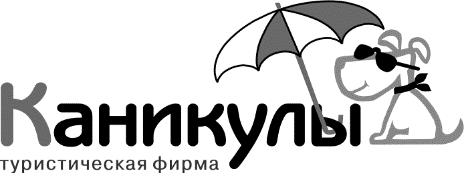 Туроператор по внутреннему туризму Реестровый номер РТО 010970Челябинск, ул. Цвиллинга, 25Тел./факс: (351)245-28-65; 270-51-84Сайт www.kanikuli74.ruСТОИМОСТЬ ЭКСКУРСИЙ ПО ЧЕЛЯБИНСКУ, ЮЖНОМУ И СРЕДНЕМУ УРАЛУЦены указаны на 10 сентября 2017 г. Название экскурсииДлит.Цена в руб. на школьникаЦена в руб. на школьникаЦена в руб. на школьникаЦена в руб. на школьникаЦена в руб. на школьникаЧас.44+439+330+325+217+2ЭКСКУРСИИ ПО ЧЕЛЯБИНСКУЭКСКУРСИИ ПО ЧЕЛЯБИНСКУЭКСКУРСИИ ПО ЧЕЛЯБИНСКУЭКСКУРСИИ ПО ЧЕЛЯБИНСКУЭКСКУРСИИ ПО ЧЕЛЯБИНСКУЭКСКУРСИИ ПО ЧЕЛЯБИНСКУЭКСКУРСИИ ПО ЧЕЛЯБИНСКУ«C Днем рождения, Челябинск!»
Обзорная экскурсия с необычным сюжетом и сюрпризами-подарками3300310360435570«Ключи от города, или Семь тайн Кировки» Пешеходная экскурсия-игра1ч20---320420«Три века Челябинска» обзорная по городу2,5255285335395515«С высоты птичьего полета» – обзорная с посещ. вертолетной  площадки «ВИПР»3355385435495615«С высоты птичьего полета» – обзорная экскурсия с посещ.вертолетной площадки «Челябинск-Сити»3470500555665850«Челябинск  в лицах» пешеходная по Кировке1--150170240«Моя маленькая Родина» экскурсия по любому району  г. Челябинска2,5255285335395515Обзорная экскурсия + Краеведческий музей3375405455515635«Алое поле» пешеходная экскурсия1-150150170240«Поклонимся великим тем годам…» Бульвар Славы, Вечный огонь, Лесное кладбище 3255285335395515«На Урале Победа ковалась, было имя ее – Танкоград» Музей ЧТЗ2,5255285335395515«Неизвестная война» Музей воинов-интернационалистов2,5--335395515Урок живой истории (с выездом в школу в интерактивной форме рассказывает о форме, вооружении, снаряжении)1200200200200-Школа молодого разведчика (с выездом в школу)1300300300300-«Купола над городом» православный храм, мечеть, синагога (4 часа: + костел)34265330280350350440420520545600Час44+439+330+325+217+2«Как на Руси грамоте учили…»2,5---460540«Челябинск литературный» Знакомство с творчеством писателей-челябинцев2,5255285335395515«От папируса до современной книги» музей книги ЧГАКИ3---420535«По сказочным тропинкам» 2,5---460540«Челябинск театральный»3---545655«Секреты Закулисья» (пешеходная)Молодежный театр Театр кукол1---200150230180«В гостях у гончара» «Волшебный узор»«Не Боги горшки обжигают»«Чудесная глина»3,543,5-24-3065078070020-23750880800«Тайна песочной анимации»2,5520570620«Как рождается телевидение» 3--550600660«Путешествие в Чадоград»» Посещение «Чадограда»3435445460535590Профессии в мультипликации: кто и как создает мультики»2,5520570620«Мировая история кино и мультипли-кации»2,5--520570620«Сладкая сказка», экскурсия на кондит. фабрику  «ЮжУралКондитер»2,5-750800840Сам себе повар (колдуем на кухне)600600«Музей истории медицины Челябинска» 3---380480«От Братьев Черепановых до наших дней» музей паровозов, музей ЮУЖД, Вокзал2,5255285335395515«Я б в пожарные пошел…»  Пожарно-техническая выставка2,5---395515«Посмотри на звезды» Астрономический комплекс3---620660«Первым делом самолеты...»  ЧВВАИУ3255285335395515«Красный, желтый, зеленый..»2,5255285335395515В поисках «Антилопы Гну» (Музей ретро автомобилей)2,5--410475560 «Экспериментус» Музей занимательной науки               2,5--495545610 «Экспериментус» Квест от профессора Шарлатануса2,5--795845910 «Галилео» Парк Чудес2,5--495545610Час44+439+330+325+217+2«Челябинск спортивный» спортивная жизнь города, ЛА «Трактор»: музей, арена3300320380450560«В хоккей играют настоящие мужчины» ЛА «Трактор» (расширенная экскурсия)3380390460530635«Уральская молния» музей, катание на коньках, чаепитие (без транспорта)340+435030+339020+2450ЖИВЫЕ КАРТИНКИЖИВЫЕ КАРТИНКИЖИВЫЕ КАРТИНКИЖИВЫЕ КАРТИНКИЖИВЫЕ КАРТИНКИЖИВЫЕ КАРТИНКИЖИВЫЕ КАРТИНКИ«В гостях у страусов» Страусиная ферма, кормление птиц3,5600620640690810«Добрый доктор Айболит» музей спасенных животных3--330400510«Загадки соснового бора»  2,5---460540«Дивный сад» Оранжерея с экзотическими растениями (инжир, фейхоа, гуава) и дом. птицами2,5465475540605720«Конные прогулки» КСК «Буян»: лошади, контактный зоопарк, катание3425450515580700«Конные прогулки» КСК «Рифей»3450475530600715«Лесные загадки» Музей леса, прогулка по лесу3260275345412535«С голубого ручейка…» Экология рек и водоемов  г. Челябинска3255285335395515«За стеклом»   Аквариум. Террариум 3430450515580700«Ко мне, Мухтар!»  Центр подготовки служебных собак3255285335395515Аквилон.  «Природа и человек»,  «Золото Апачей», «На земле Уральской»  4680690740800900Затерянный мир Динозавров экскурсия по зоопарку, развл. прогр. с динозавром46206507809001200ЗАГОРОДНЫЕ ЭКСКУРСИИЗАГОРОДНЫЕ ЭКСКУРСИИЗАГОРОДНЫЕ ЭКСКУРСИИЗАГОРОДНЫЕ ЭКСКУРСИИЗАГОРОДНЫЕ ЭКСКУРСИИЗАГОРОДНЫЕ ЭКСКУРСИИЗАГОРОДНЫЕ ЭКСКУРСИИ«МИАСС. Экскурсия в Ильменский заповедник.» Миасс, Чашковский хребет, музей Ильменского заповедника8560580700760880«Миасс купеческий» Краев.музей, Дом купца Смирнова музей пельменя; мастер- класс с дегустацией910001050125012501400«Город в Золотой долине» (Миасс) обзорн., краеведческий музей,  панорама оз. Тургояк10560600750880960«Чайные истории Южного Урала» краев. музей, фабрика чая и кофе с дегустацией8-970075089010001100«Казачьему роду нет переводу». История и быт казачества. Казачья изба. Мастер-класс.67007807009001200Час44+439+330+325+217+2«В страну сказов и легенд» КЫШТЫМ – город в окружении гор, с посещением Сугомакской пещеры8480515650770900«Кумысный и его обитатели»   или      Квест «Ищем сокровища пиратов»7-8520920550950650105070011008501250Русь изначальная (Гардарика). Обзор древнерусского поселения, театрализа-ция, игры, живой огонь, угощение5680700740820850Прыжок в прошлое (Гардарика) сокращенный вариант экскурсии «Русь изначальная» (без театрализации и игр)4580590620680740Младшая дружина (Гардарика) боевые традиции русских воинов.5720740780850890Укреп-район (реконструкция укрепления Красной армии: окопы, блиндажи; курс молодого бойца; угощение)48308508809501000Зарница (тир; метание гранат; полоса препятствий)4530550580650700«Подземные кладовые Южного Урала» (Коелга -Коркино)5500580640770930«Магический кристалл» (завод «Кристалл», г. Южноуральск ) 6-7-600700800980Арматурно-изоляторный завод
(Южноуральск)6-7---720820«ЗЛАТОУСТ-город мастеров»  обзорн.. краевед. музей, фабрика «Оружейник», парк  Бажова; башня-колокольня1080085099011501280«ЗЛАТОУСТ за один день» (обз. экскурсия по городу, ф-ка «Оружейник», Парк Бажова; внешний осмотр башни-колокольни, скала Черная)11830880105012001350«В гостях у оружейников» обз. по Златоусту; Аировская оружейная слобода; горный парк Бажова, Башня -колокольня10880910107012001350«В город крылатого коня» обз. по Злато-усту; фабрика «Оружейник»; парк птиц10860950110012301400«Чугунный каслинский ажур» (КАСЛИ, Зимний сад, русская изба, музей худ.литься, музей скульптора Чиркина)1076081589010501240«В старинный город ТРОИЦК» обзорн.., женский монастырь, Свято-Троицкого храм (за дополнительную плату возможно посещение ветеринарной академии)8570615660860970«Тайны Древних пещер» Красногорские пещеры со следами древнего моря9550580700850950«Голубое ожерелье Южного Урала» (Инышко, Тургояк, Увильды)866072087010401180Час.44+439+330+325+217+2«С высоты Александровской сопки» осмотр озер Инышко, Тургояк, подъем на Александровскую сопку1060063082010001100Аракульский Шихан106006507609201100«Зюраткуль – высокогорная жемчужина» (эко-парк, мараловое хозяйство, эко-тропа; панорама оз. Зюраткуль)129601000120014001500САТКА (Сонькина лагуна, обз. по городу)141300150017501850ЕКАТЕРИНБУРГ «В столицу Каменного пояса» (обзорная, Храм Спаса-на-Крови)1275079097011351300Екатеринбург + Ганина Яма12875900115013501400Екатеринбург «От царской России до современной истории» (обзорная; Патриаршее подворье; Ельцин центр)12880940115013001420«Киностудия» г. Екатеринбург (2 цеха)1212201280145016151780Уральская школа креатива (съемки фильма с участием класса), Екатеринбург1211001200130014901600«Крокодилвилль» г. Екатеринбург(шоу крокодилов, кормление, экскурсия)1211001300150016001650Аквапарк «Лимпопо» г. Екатеринбург1213001350140015501600«Парк сказов»   г. Арамиль«Уральские забавы» «Легенды самоцветного Урала»« Мир. Труд. Бажов.»12125011001250149013301490184016501840190017001900-«Холзан» Центр реабилитации хищных птиц (Сысерть)1010001050120013001400«На родину П.П. Бажова» (г. Сысерть: обзорная, музей Бажова, фарфоров. з-д)10930980112512851360«Тальков камень» (Сысерть: музей Бажова; «Бажовские места»; оз.Тальков камень)10880930110011801250Музей военной техники «Боевая слава Урала» (г.Верхняя Пышма) краевед.музей129501000110014001500Каменск-Уральский – колокольная сто- лица Урала (обзорная по городу, краев. музей завод «Пятков и К»)12780850108012501300